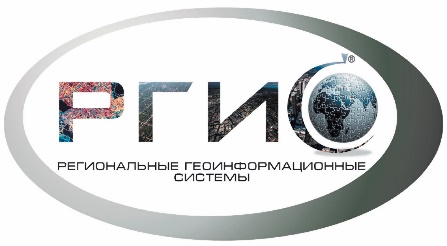  Проект межеванияПроект межевания на территорию квартала существующей жилой застройки в границах улиц Комсомольская, Чапаева, Мира города АрамильМатериалы по обоснованию проекта межевания территории. Пояснительная запискаЕкатеринбург2020 г.Проект межеванияна территорию квартала существующей жилой застройки в границах улиц Комсомольская, Чапаева, Мира города АрамильМатериалы по обоснованию проекта межевания территории. Пояснительная запискаКод: 05-20/ПМ/5Заказчик: ООО «Специализированный застройщик «СтройКом»»Договор: от 07 апреля 2020 г. № 05-20/ПМИсполнитель: ООО "Региональные геоинформационные системы"Состав проектаАвторский коллективОГЛАВЛЕНИЕВведение	61. Нормативная документация, использованная при подготовке проекта межевания	62. Цели и методы подготовки проекта межевания	73. Подготовительный этап	74.Производственный этап	10ВведениеПроект межевания Проект межевания на территорию квартала существующей жилой застройки в границах улиц Комсомольская, Чапаева, Мира города Арамиль разработан в рамках выполнения договора от 07 апреля 2020 г. № 05-20/ПМ, заключенного между ООО «Региональные геоинформационные системы» и ООО «Специализированный застройщик «Стройком».Проект разработан в 2 этапа формирования земельных участков и их частей:I этап – формирование двух земельных участков с видом разрешенного использования «Среднеэтажная жилая застройка», выделение земельного участка под благоустройство территории. Определение  красных линий.II этап – формирование земельного участка с видом разрешенного использования ««Среднеэтажная жилая застройка».Местоположение территории расположена в центральной части города г. Арамиль. Границы территории проектирования ограничены ул. Мира, ул. Чапаева, продолжением ул. Малышева, ул. Комсомольской. Площадь территории проектирования – 3,02 га.1. Нормативная документация, использованная при подготовке проекта межевания1.1 При подготовке проекта межевания использованы следующие нормативные правовые акты:Градостроительный кодекс РФ от 29.12.2004 г. № 190-ФЗ;Земельный кодекс РФ от 25.10.2001 г. № 136-ФЗ;Федеральный закон № 221 – ФЗ от 24.07.2007 г. «О государственном кадастре недвижимости»;Федеральный закон № 78 – ФЗ от 18.06.2001 г. «О землеустройстве»;Постановление Правительства Российской Федерации № 105 от 02.02.1996 г. «Об утверждении положения о порядке установления границ землепользований в застройке городов и других поселений».1.2 При подготовке проекта межевания использованы следующие нормативно-технические документы:СНиП 2.07.01-89* «Градостроительство. Планировка и застройка городских и сельских поселений»СП 42.13330.2011 Свод правил «Градостроительство. Планировка и застройка городских и сельских поселений. Актуализированная редакция СНиП 2.07.01-89*».2. Цели и методы подготовки проекта межевания2.1. Целью подготовки проекта межевания является:формирование красных линий в границах квартала существующей жилой застройки в границах улиц Комсомольская, Чапаева, Мира; ликвидация чересполосицы;приведение видов разрешенного использования ЗУ в соответствие с Правилами землепользования и застройки АГО2.2. Разработка проекта межевания территории была выполнена с учетом основных положений, содержащихся в проекте планировки территории.2.3. Проект межевания выполнен в два этапа:первый этап - подготовительный;второй этап – производственный.3. Подготовительный этап3.1. На подготовительном этапе были собраны и изучены следующие исходные материалы:планово-картографический материал М 1:500, подготовленный в 2020 году и предоставленный Заказчиком;кадастровые сведения, предоставленные Заказчиком по кадастровому кварталу: 66:33:0101007.3.2. На подготовительном этапе были проанализированы сведения:о ранее сформированных земельных участках, расположенных в границах проектирования и видах их разрешенного использования;о земельных участках, предложенных проектом планировки к преобразованию, а также о видах их разрешенного использования;о границах красных линий и о зонах с особыми условиями использования.3.3. В процессе выполнения настоящего этапа работ было установлено, что на территории проектирования сформировано и поставлено на кадастровый учет 20 земельных участков. Общая площадь земельных участков, поставленных на кадастровый учет, составляет 2,944 га. Сведения о земельных участках, поставленных на кадастровый учет, с указанием их местоположения, кадастровых номеров, площади и видах их разрешенного использования, приведены в таблице 1. Категория земель всех земельных участков - «земли населенных пунктов». Виды разрешенного использования и площади земельных участков указаны по данным кадастрового учета.Сведения о земельных участках, поставленных на кадастровый учет Таблица 13.4. В границах территории выявлены следующие зоны с особыми условиями использования территории: охранные зоны.Охранные зоны: Охранная зона объектов электросетевого хозяйства (вдоль линий электропередачи, вокруг подстанций) - 5 метров от оси линии электропередач в каждую сторону;  Охранная зона вдоль трасс наружных газопроводов - в виде территории, ограниченной условными линиями, проходящими на расстоянии 2 метров с каждой стороны газопровода.Приаэродромные территории и зоны взлета и посадки воздушных судовВ соответствии с генеральным планом Арамильского городского округа проектируемая территория находится полностью в границах приаэродромной территории аэродрома «Уктус». Приаэродромные территории были установлены согласно п. 58 «Федеральных правил использования воздушного пространства Российской Федерации», утвержденными Постановлением Правительства Российской Федерации от 11.03.2010 г. №138 в виде окружности радиусом 30 км от контрольной точки аэродрома (вне полос воздушных подходов). Постановлением Правительства РФ от 02.12.2017 N 1460 утратил силу.Федеральным законом от 01.07.2017 г. № 135-ФЗ в ст. 47 Воздушного кодекса РФ внесены изменения, определившие требования по установлению приаэродромной территории. Ограничения на использование территории могут устанавливаться в виде семи подзон (п.3 ст. 47 ВЗК РФ). В настоящее время ведутся работы по определению границ приаэродромной территории, до окончания данных работ предлагается учитывать приаэродромную территорию в размере 30 км от контрольной точки аэродрома.3.5. В границах проектирования отсутствуют особо охраняемые природные территории и объекты культурного наследия.4.Производственный этапРазработка проекта межевания территории была выполнена с учетом основных положений, содержащихся в проекте планировки территории и предполагающих:установление границ существующих и вновь сформированных земельных участков с учетом проектируемых красных линий;формирование новых земельных участков с максимальным соблюдением интересов владельцев ранее сформированных и поставленных на кадастровый учет земельных участков, а также с учетом интересов владельцев и пользователей земельных участков, не сформированных и не поставленных на кадастровый учет.            I этап 4.1 Сведения о сохраняемых земельных участкахСведения о сохраняемых земельных участках представлены в таблице 2. Сведения о сохраняемых земельных участкахТаблица 24.2.Сведения о ликвидируемых земельных участкахПроектом межевания определен перечень земельных участков, подлежащих ликвидации. Сведения о ликвидируемых земельных участках, их кадастровых номерах, площади и видах разрешенного использования, представлены в таблице 3.Сведения о земельных участках, подлежащих ликвидацииТаблица 34.3 Сведения о земельных участках, подлежащих изъятию для муниципальных нужд отсутствуют.4.5. Сведения об образуемых земельных участках.Сведения о земельных участках, подлежащих образованию, представлены в таблице 4. Сведения об образуемых земельных участкахТаблица 44.6.Сведения о земельных участках, подлежащих изменениюСведения о земельных участках, подлежащих изменению, отсутствуют. 2 этап4.7 Сведения о сохраняемых земельных участкахСведения о сохраняемых земельных участках представлены в таблице 5. Сведения о сохраняемых земельных участкахТаблица 54.8.Сведения о ликвидируемых земельных участкахПроектом межевания определен перечень земельных участков, подлежащих ликвидации. Сведения о ликвидируемых земельных участках, их кадастровых номерах, площади и видах разрешенного использования, представлены в таблице 6.Сведения о земельных участках, подлежащих ликвидацииТаблица 64.9. Сведения о земельных участках, подлежащих изъятию для муниципальных нужд отсутствуют.4.10. Сведения об образуемых земельных участках.Сведения о земельных участках, подлежащих образованию, представлены в таблице 7. Сведения об образуемых земельных участкахТаблица 74.11. Сведения о земельных участках, подлежащих изменениюСведения о земельных участках, подлежащих изменению, представлены в таблице 8. Сведения об изменяемых земельных участкахТаблица 8Каталоги координат образуемых и изменяемых земельных участковпредставлены в приложении к книге 1. Положение о межевании территории. 4.12 Сведения о сохраняемых и устанавливаемых зонах с особыми условиями использования территорииОхранные зоны: Охранная зона объектов электросетевого хозяйства (вдоль линий электропередачи, вокруг подстанций) - 5 метров от оси линии электропередач в каждую сторону;  Охранная зона вдоль трасс наружных газопроводов - в виде территории, ограниченной условными линиями, проходящими на расстоянии 2 метров с каждой стороны газопровода.Приаэродромные территории и зоны взлета и посадки воздушных судовВ соответствии с генеральным планом Арамильского городского округа проектируемая территория находится полностью в границах приаэродромной территории аэродрома «Уктус». Приаэродромная территории была установлена согласно п. 58 «Федеральных правил использования воздушного пространства Российской Федерации», утвержденными Постановлением Правительства Российской Федерации от 11.03.2010 г. №138 в виде окружности радиусом 30 км от контрольной точки аэродрома (вне полос воздушных подходов). Постановлением Правительства РФ от 02.12.2017 N 1460 утратил силу.Федеральным законом от 01.07.2017 г. № 135-ФЗ в ст. 47 Воздушного кодекса РФ внесены изменения, определившие требования по установлению приаэродромной территории. Ограничения на использование территории могут устанавливаться в виде семи подзон (п.3 ст. 47 ВЗК РФ). В настоящее время ведутся работы по определению границ приаэродромной территории, до окончания данных работ предлагается учитывать приаэродромную территорию в размере 30 км от контрольной точки аэродрома.4.13. В границах проектирования отсутствуют особо охраняемые природные территории и объекты культурного наследия.Код объектаНаименование документаКоличество листовТекстовые материалыОсновная часть проекта межевания территорииОсновная часть проекта межевания территорииОсновная часть проекта межевания территории05-20/ПМ /1Схема межевания территории (1 этап). М 1:2000105-20/ПМ /2Схема межевания территории (2 этап). М 1:2000105-20/ПМ /3Положение о межевании территории5Материалы по обоснованию проекта межевания территорииМатериалы по обоснованию проекта межевания территорииМатериалы по обоснованию проекта межевания территории05-20/ПМ /4Существующее положение. М 1:2000105-20/ПМ /5Пояснительная записка1805-20/ПМ/5.1Приложение. Границы земельных участков8ДолжностьФИОПодписьГенеральный директорКазаков К. П.ГАПВольская Е. П.ГИПСоколова О. Б.АрхитекторТарасенко В.Э.Кадастровый инженерКисарина Е.Э.№п\пКадастровый№Вид разрешенного использованияS га (S га в гран ПМ)№п\пКадастровый№Вид разрешенного использованияS га (S га в гран ПМ)166:33:0101007:78для индивидуального жилищного строительства1154266:33:0101007:79под жилой дом индивидуальной жилой застройки1161366:33:0101007:85для индивидуального жилищного строительства и для ведения личного подсобного хозяйства274466:33:0101007:109для индивидуального жилищного строительства840566:33:0101007:138для индивидуального жилищного строительства1025666:33:0101007:156под жилой дом индивидуальной жилой застройки845766:33:0101007:162под жилой дом индивидуальной жилой застройки845866:33:0101007:191для индивидуального жилищного строительства и для ведения личного подсобного хозяйства1218966:33:0101007:226под объект жилой застройки (жилой дом индивидуальной жилой застройки)8161066:33:0101007:374под жилой дом индивидуальной жилой застройки12201166:33:0101007:375под жилой дом индивидуальной жилой застройки12451266:33:0101007:376под жилой дом индивидуальной жилой застройки13181366:33:0101007:377для размещения малоэтажных многоквартирных жилых домов, для размещения среднеэтажной многоквартирной жилой застройки с объектами обслуживания113451466:33:0101007:530под жилой дом индивидуальной жилой застройки12001566:33:0101007:1513под жилой дом индивидуальной жилой застройки8001666:33:0101007:1514под жилой дом индивидуальной жилой застройки6631766:33:0101007:1643под размещение элементов благоустройства13111866:33:0101007:1662малоэтажная жилая застройка (индивидуальное жилищное строительство)12871966:33:0101007:1934для индивидуального жилищного строительства и для ведения личного подсобного хозяйства4342066:33:0101007:1935для индивидуального жилищного строительства и для ведения личного подсобного хозяйства435№ ЗУS (м2)Вид разрешенного использования по документамКатегория земель66:33:0101007:85274для индивидуального жилищного строительства и для ведения личного подсобного хозяйстваЗемли населённых пунктов66:33:0101007:109840для индивидуального жилищного строительстваЗемли населённых пунктов66:33:0101007:156845под жилой дом индивидуальной жилой застройкиЗемли населённых пунктов66:33:0101007:162845под жилой дом индивидуальной жилой застройкиЗемли населённых пунктов66:33:0101007:1911218для индивидуального жилищного строительства и для ведения личного подсобного хозяйстваЗемли населённых пунктов66:33:0101007:226816под объект жилой застройки (жилой дом индивидуальной жилой застройки)Земли населённых пунктов66:33:0101007:3741220под жилой дом индивидуальной жилой застройкиЗемли населённых пунктов66:33:0101007:1513800под жилой дом индивидуальной жилой застройкиЗемли населённых пунктов66:33:0101007:1514663под жилой дом индивидуальной жилой застройкиЗемли населённых пунктов66:33:0101007:16431311под размещение элементов благоустройстваЗемли населённых пунктов66:33:0101007:16621287малоэтажная жилая застройка (индивидуальное жилищное строительство)Земли населённых пунктов66:33:0101007:1934434для индивидуального жилищного строительства и для ведения личного подсобного хозяйстваЗемли населённых пунктов66:33:0101007:1935435для индивидуального жилищного строительства и для ведения личного подсобного хозяйстваЗемли населённых пунктов66:33:0101007:3751 245под жилой дом индивидуальной жилой застройкиЗемли населённых пунктов66:33:0101007:3761 318под жилой дом индивидуальной жилой застройкиЗемли населённых пунктов66:33:0101007:781 154для индивидуального жилищного строительстваЗемли населённых пунктов66:33:0101007:5301 200под жилой дом индивидуальной жилой застройкиЗемли населённых пунктов66:33:0101007:791 161под жилой дом индивидуальной жилой застройкиЗемли населённых пунктов66:33:0101007:1381 025для индивидуального жилищного строительстваЗемли населённых пунктов№ п/пКадастровый№ ЗУВид разрешенного использованияS (м2)Примечание166:33:0101007:377для размещения малоэтажных многоквартирных жилых домов, для размещения среднеэтажной многоквартирной жилой застройки с объектами обслуживания11 34566:33:0101007:377 является исходным земельным участком для формирования земельных участков с УН :377:ЗУ1, :377:ЗУ2, :377:ЗУ3УНПлощадь(м2)Вид разрешённого использования земельного участка и код (числовое обозначение) в соответствии с классификатором видов разрешённого использования земельных участковКатегория земельМестоположение земельного участка:377:ЗУ154212.5 Среднеэтажная жилая застройкаЗемли населённых пунктовСвердловская область, Сысертский район, город Арамиль, улица Мира, 1Б:377:ЗУ244122.5 Среднеэтажная жилая застройкаЗемли населённых пунктовСвердловская область, Сысертский район, город Арамиль, улица Мира, 1Б:377:ЗУ3151112.0.2 Благоустройство территорииЗемли населённых пунктовСвердловская область, Сысертский район, город Арамиль, улица Мира, 1Б№ ЗУ, УНS (м2)Вид разрешенного использования по документамКатегория земель66:33:0101007:85274для индивидуального жилищного строительства и для ведения личного подсобного хозяйстваЗемли населённых пунктов66:33:0101007:109840для индивидуального жилищного строительстваЗемли населённых пунктов66:33:0101007:156845под жилой дом индивидуальной жилой застройкиЗемли населённых пунктов66:33:0101007:162845под жилой дом индивидуальной жилой застройкиЗемли населённых пунктов66:33:0101007:1911218для индивидуального жилищного строительства и для ведения личного подсобного хозяйстваЗемли населённых пунктов66:33:0101007:226816под объект жилой застройки (жилой дом индивидуальной жилой застройки)Земли населённых пунктов66:33:0101007:3741220под жилой дом индивидуальной жилой застройкиЗемли населённых пунктов66:33:0101007:1513800под жилой дом индивидуальной жилой застройкиЗемли населённых пунктов66:33:0101007:1514663под жилой дом индивидуальной жилой застройкиЗемли населённых пунктов66:33:0101007:16431311под размещение элементов благоустройстваЗемли населённых пунктов66:33:0101007:16621287малоэтажная жилая застройка (индивидуальное жилищное строительство)Земли населённых пунктов66:33:0101007:1934434для индивидуального жилищного строительства и для ведения личного подсобного хозяйстваЗемли населённых пунктов66:33:0101007:1935435для индивидуального жилищного строительства и для ведения личного подсобного хозяйстваЗемли населённых пунктов66:33:0101007:377:ЗУ154212.5 Среднеэтажная жилая застройкаЗемли населённых пунктов66:33:0101007:377:ЗУ244122.5 Среднеэтажная жилая застройкаЗемли населённых пунктов№ п/пКадастровый№ ЗУВид разрешенного использованияS (м2)Примечание1:377:ЗУ3Благоустройство территории1381Участвуют в формировании нового земельного участка266:33:0101007:1643под размещение элементов благоустройства1311Участвуют в формировании нового земельного участка366:33:0101007:85для индивидуального жилищного строительства и для ведения личного подсобного хозяйства274Участвуют в формировании нового земельного участкаУНПлощадь(м2)Вид разрешённого использования земельного участка и код (числовое обозначение) в соответствии с классификатором видов разрешённого использования земельных участковКатегория земельМестоположение земельного участка130972.5 Среднеэтажная жилая застройкаЗемли населённых пунктовСвердловская область, Сысертский район, город Арамиль, улица Мира, 1Условный номерКадастровый номер ЗУПлощадь(м2)Площадь(м2)Вид разрешенного использования новыйВид разрешенного использования по документамУсловный номерКадастровый номер ЗУпроект по документ Вид разрешенного использования новыйВид разрешенного использования по документам266:33:0101007:374133012202.1 Для индивидуального жилищного строительствапод жилой дом индивидуальной жилой застройки366:33:0101007:375136112452.1 Для индивидуального жилищного строительствапод жилой дом индивидуальной жилой застройки466:33:0101007:191126012182.1 Для индивидуального жилищного строительствадля индивидуального жилищного строительства и для ведения личного подсобного хозяйства566:33:0101007:376140013182.1 Для индивидуального жилищного строительствапод жилой дом индивидуальной жилой застройки666:33:0101007:78122011542.1 Для индивидуального жилищного строительствадля индивидуального жилищного строительства766:33:0101007:530132612002.1 Для индивидуального жилищного строительствапод жилой дом индивидуальной жилой застройки866:33:0101007:1662129212872.1 Для индивидуального жилищного строительствамалоэтажная жилая застройка (индивидуальное жилищное строительство)966:33:0101007:79125411612.1 Для индивидуального жилищного строительствапод жилой дом индивидуальной жилой застройки1066:33:0101007:138109810252.1 Для индивидуального жилищного строительствадля индивидуального жилищного строительства